О внесении изменений в состав административной комиссии муниципального образования «Можгинский район», утвержденный решением Совета депутатов муниципального образования «Можгинский район» от 12 декабря 2018 года №22.9В соответствии с Законом Удмуртской Республики от 17 сентября 2007 года №53-РЗ «Об административных комиссиях в Удмуртской Республике», решением Совета депутатов муниципального образования «Можгинский район» от 20 февраля 2019 года №23.6 «О Порядке формирования административной комиссии муниципального образования «Можгинский район», руководствуясь Уставом муниципального образования «Можгинский район»,СОВЕТ ДЕПУТАТОВ РЕШИЛ:Внести в состав административной комиссии муниципального образования «Можгинский район», утвержденный решением Совета депутатов муниципального образования «Можгинский район» от 12 декабря 2018 года №22.9 «Об утверждении состава административной комиссии муниципального образования «Можгинский район» следующие изменения:- вывести из состава административной комиссии Александрова Александра Викторовича, Николаева Виталия Михайловича;- ввести в состав Нуриева Марата Фаатовича – Первого заместителя главы Администрации района – начальника Управления по устойчивому развитию села, председателем комиссии; Камашеву Светлану Сергеевну – главу муниципального образования «Сюгаильское», в качестве члена комиссии.         г. Можга26 февраля 2020 года         № ____Проект вносит:Глава муниципального образования «Можгинский район»                                                                                                               А. Г. ВасильевСогласовано:Председатель Совета депутатов муниципального Образования «Можгинский район»                                                                                        Г. П. КорольковаЗаместитель начальника отдела организационно-кадровойи правовой работы - юрисконсульт                                                                                        Н. В. ЩеклеинаПояснительная запискак проекту решения Совета депутатов «О внесении изменений в состав административной комиссии муниципального образования «Можгинский район», утвержденный решением Совета депутатов муниципального образования «Можгинский район» от 12 декабря 2018 года №22.9»Данный проект разработан в соответствии с  Законом Удмуртской Республики от 17 сентября 2007 года №53-РЗ «Об административных комиссиях в Удмуртской Республике». В соответствии с Порядком формирования административной комиссии муниципального образования «Можгинский район» (далее – Порядок формирования комиссии), утверждённым решением Совета депутатов муниципального образования «Можгинский район» от 20 февраля 2019 года №23.6., Администрацией муниципального образования «Можгинский район» 30 января 2020 года на официальном сайте муниципального образования «Можгинский район» (www.mozhga-rayon.ru) в информационно-телекоммуникационной сети «Интернет» опубликовано сообщение о приеме предложений для назначения новых членов комиссии.В Администрацию муниципального образования «Можгинский район» поступило два заявления от кандидатов в члены административной комиссии: Нуриева Марата Фаатовича и Камашевой Светланы Сергеевны. К заявлениям о назначении членами административной комиссии приложены документы, предусмотренные Порядком формирования административной комиссииВ связи с кадровыми изменениями предлагается вывести из состава административной комиссии Александрова Александра Викторовича, Николаева Виталия Михайловича и ввести в состав комиссии Нуриева Марата Фаатовича – Первого заместителя главы Администрации района – начальника Управления по устойчивому развитию села, председателем комиссии; Камашеву Светлану Сергеевну – главу муниципального образования «Сюгаильское», в качестве члена комиссии. Глава муниципального образования «Можгинский район»                                                                                      А. Г. Васильев СОВЕТ ДЕПУТАТОВМУНИЦИПАЛЬНОГО ОБРАЗОВАНИЯ«МОЖГИНСКИЙ РАЙОН»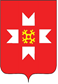 «МОЖГА  ЁРОС»МУНИЦИПАЛ КЫЛДЫТЭТЫСЬДЕПУТАТЪЁСЛЭН КЕНЕШСЫ                                 ПРОЕКТ Председатель Совета депутатовмуниципального образования  «Можгинский район»Г. П. КорольковаГлава муниципального образования«Можгинский район»                                                                А. Г. Васильев